Uroczystość Wszystkich Świętych (31 Niedziela zwykła)Ewangelia wg św. Mateusza 5,1-12a.Jezus, widząc tłumy, wyszedł na górę. A gdy usiadł, przystąpili do Niego Jego uczniowie.
Wtedy otworzył swoje usta i nauczał ich tymi słowami:
«Błogosławieni ubodzy w duchu, albowiem do nich należy królestwo niebieskie.
Błogosławieni, którzy się smucą, albowiem oni będą pocieszeni.
Błogosławieni cisi, albowiem oni na własność posiądą ziemię.
Błogosławieni, którzy łakną i pragną sprawiedliwości, albowiem oni będą nasyceni.
Błogosławieni miłosierni, albowiem oni miłosierdzia dostąpią.
Błogosławieni czystego serca, albowiem oni Boga oglądać będą.
Błogosławieni, którzy wprowadzają pokój, albowiem oni będą nazwani synami Bożymi.
Błogosławieni, którzy cierpią prześladowanie dla sprawiedliwości, albowiem do nich należy królestwo niebieskie.
Błogosławieni jesteście, gdy ludzie wam urągają i prześladują was, i gdy z mego powodu mówią kłamliwie wszystko złe na was.
Cieszcie się i radujcie, albowiem wasza nagroda wielka jest w niebie».Uroczystość Wszystkich Świętych (31 Niedziela zwykła)1. W niedzielę 1 listopada i w poniedziałek 2 listopada Msze Święte tak jak w każdą niedzielę o godz. 8.00, 9.30, 11.30, 17.00.2. Różaniec wypominkowy od poniedziałku 2 listopada o godz. 16.30 w kościele, aż do końca listopada. Cmentarz o ile będzie otwarty, w tym roku nawiedzamy indywidualnie. Odpust za zmarłych możemy uzyskać nawiedzając cmentarz przez cały miesiąc listopad.3. W tym tygodniu wypada pierwszy czwartek, piątek i sobota miesiąca. Adoracja Najświętszego Sakramentu od godz. 16.00 połączona z różańcem wypominkowym o godz. 16.30.4. Zmianka różańcowa w niedzielę 1 listopada po Mszy Świętej po sumie.5. W minionym tygodniu zostały odebrane prace przy kościele św. Jana Chrzciciela – obejmowały one wymianę okien i dwoje drzwi. Te prace wykonała Fundacja Ratujmy Zabytki Janowa. Serdeczne Bóg zapłać im za to. Obecnie przy  kościele św. Jana Chrzciciela trwają prace ziemne, a w kolejnym etapie zajmiemy się dachem, na którym wyraźnie widać wżery w poszyciu.6. Przy pierwszym wjeździe na cmentarz od łąki widzimy pewne zmiany w poziomie cmentarza. Bardzo proszę spadkobierców pomników, które są na tym terenie o niezwłoczny kontakt z Panem Markiem Peszukiem, zarządcą cmentarza.7. Bóg zapłać za ofiary na odrestaurowanie kościoła św. Jana Chrzciciela: Stanisław Juszczuk z ul. Krótkiej – 100 zł, Anna Korolczuk ze Starego Pawłowa – 100 zł, Helena i Andrzej Bujalscy z ul. Polnej – 100 zł, Ewa Misiejuk z ul. Brzeskiej – 100 zł, bezimienna z ul. Krótkiej – 100 zł8. Bóg zapłać za ofiary na rewitalizację cmentarza: Ewa Chwesiuk z Jakówek – 100 zł, bezimienna ze Starego Pawłowa – 100 zł, Mariola i Wiesław Melaniukowie z ul. Jagiellończyka – 200 złRÓŻANIEC WYPOMINKOWY ZA ZMARŁYCH W KOŚCIELE GODZ.16.30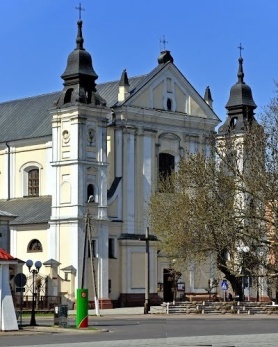 1 listopada 2020 r.W CIENIU BazylikiPismo Parafii Trójcy św. w Janowie Podlaskim-do użytku wewnętrznego-Niedziela – 1 listopadaNiedziela – 1 listopada8.00+Stanisława, Anielę, Eleonorę, zm z rodz Bodzonów, Andrzeja, Marię, Adama, Jana, zm z rodz Lenartów9.30+zm z rodz Grabowieckich, Czokało, Grabowieckich, Bursów11.30W intencji parafian17.00+Karolinę w (r.), Franciszka, Jadwigę w (r.), Dominika, Witolda i Grażynę – of. Irena StanisławekPONIEDZIAŁEK – 2 listopadaPONIEDZIAŁEK – 2 listopada8.001. +Leokadię Sylwesiuk w 7 r., Edwarda, Marka, Annę, Adama, Kazimierza – of. Alicja Barabasz2. +Stanisławę i Eugeniusza Hładoniuków – of. Syn Tomasz z rodziną9.30+W intencji zmarłych polecanych w wypominkach parafialnych11.30+Jadwigę Bessaraba w 1 r. – of. rodzina17.00+Janinę Skrodziuk w (r.), Franciszka, Romualda zm z rodz Skrodziuków, Osypiuków, Chalimoniuków – of. rodzinaWTOREK – 3 listopadaWTOREK – 3 listopada7.00 +Franciszka Melaniuka w 6 r.17.00+Stanisławę w 4 r., Alfonsa Melaniuków oraz zmarłych z ich rodzinŚRODA – 4 listopadaŚRODA – 4 listopada7.00 +Teresę Półka w 1 r. – of. matka17.00W intencji uczestników nowenny do MBNPCZWARTEK – 5 listopadaCZWARTEK – 5 listopada7.001. +Adolfa Trocia w 1 r. – of. Rodzina2. +Franciszkę Daniluk w 30 dz17.00+zm z KRK i zmarłych z ich rodzin zel. Janiny Nowickiej z Janowa PodlaskiegoPIĄTEK – 6 listopadaPIĄTEK – 6 listopada7.00+Józefa Rosę – of. Chrześnica z mężem i dzieckiem17.00+Mariana Kardacza w (r.), Annę, Władysława – of. synSOBOTA – 7 listopadaSOBOTA – 7 listopada7.00+zmarłe siostry z KRK i zmarłych z ich rodzin zel. Doroty Wieremczuk14.00Ślub17.00+Witalisa w (r.), Mariannę, Annę, Onufrego, Tadeusza, Pawła, Janinę, Mariana – of. Agnieszka WieremczukNIEDZIELA – 8 listopadaNIEDZIELA – 8 listopada8.00+Leokadię, Bronisława, Krzysztofa, Pawła, zm z rodz Tychmanowiczów, Antoniego Podsiadło, Janinę, Tadeusza, Zbigniewa, zm z rodz Makarewiczów – of. Marianna Tychmanowicz9.301. +Jana Grobelę w 1 r. – of. Rodzina2. +zmarłe siostry z KRK z Klonownicy Małej i zmarłych z ich rodzin3. +zmarłe siostry z KRK i zmarłych z ich rodzin zel. Agnieszki Michaluk z Nowego Pawłowa11.301. W intencji parafian2. Dziękczynna w intencji Ireneusza, podziękowanie za opiekę – of. siostra17.00+Franciszka Czerewko w 31 r., zm z rodz Czerewków, Maksymiuków, Chilkiewiczów, SemeniukówPoniedziałek 2.11Brzeska, BialskaWtorek 3.11Kolonia Janów, Wygoda, Bakaliowa, Łąkowa, Cicha, Łosowicza, Kąpielowa, Podborna, ZakalinkiŚroda 4.11Piłsudskiego, Pilarki, Nadrzeczna, Dominikańska, Słowackiego, Szkolna, Garbarska, Chrobrego, Orzeszkowej, DolnaCzwartek 5.111 Maja, Siedlecka, Skalskiego, Sienkiewicza, BandosaPiątek 6.11Naruszewicza, Narutowicza, Krzyształowicza, Moniuszki, Tańskiego, NowaSobota 7.11Jagiellończyka, Staroklasztorna, Krótka, Konopnickiej, Kościuszki, Bubel-Łukowiska, Kartki bez adresuNiedziela 8.11Nowy PawłówPoniedziałek 9.11Narutowicza, Orzeszkowej, Stary PawłówWtorek 10.11Piłsudskiego, Zakalinki, Kąpielowa, Pilarki, Nadrzeczna, Ostrów, RomanówŚroda 11.11Bandosa, Kolonia Janów, Łąkowa, Wygoda, Moniuszki, Tańskiego, Bubel-Łukowiska, Kajetanka, PeredyłoCzwartek 12.111 Maja, Łosowicza, Cicha, WerchliśPiątek 13.11Krótka, Krzyształowicza, Kościuszki, JakówkiSobota 14.11Bakaliowa, Sienkiewicza, Brzeska, CieleśnicaNiedziela 15.11Słowackiego, Szkolna, Podborna, Bialska, Buczyce StarePoniedziałek 16.11Konopnicka, Naruszewicza, Popław, GrannaWtorek 17.11Staroklasztorna, Starocerkiewna, Siedlecka, Nowa, Garbarska, BłonieŚroda 18.11Chrobrego, Dolna, Jagiellończyka, Dominikańska, Skalskiego, Hołodnica, KlonownicaCzwartek 19.11Stary PawłówPiątek 20.11Ostrów, RomanówSobota 21.11WerchliśNiedziela 22.11Bubel-Łukowiska, Kajetanka, PeredyłoPoniedziałek 23.11JakówkiWtorek 24.11CieleśnicaŚroda 25.11Buczyce StareCzwartek 26.11GrannaPiątek 27.11BłonieSobota 28.11Hołodnica, KlonownicaNiedziela 29.11Nowy PawłówPoniedziałek 30.11Kartki z poza parafii i bez adresu